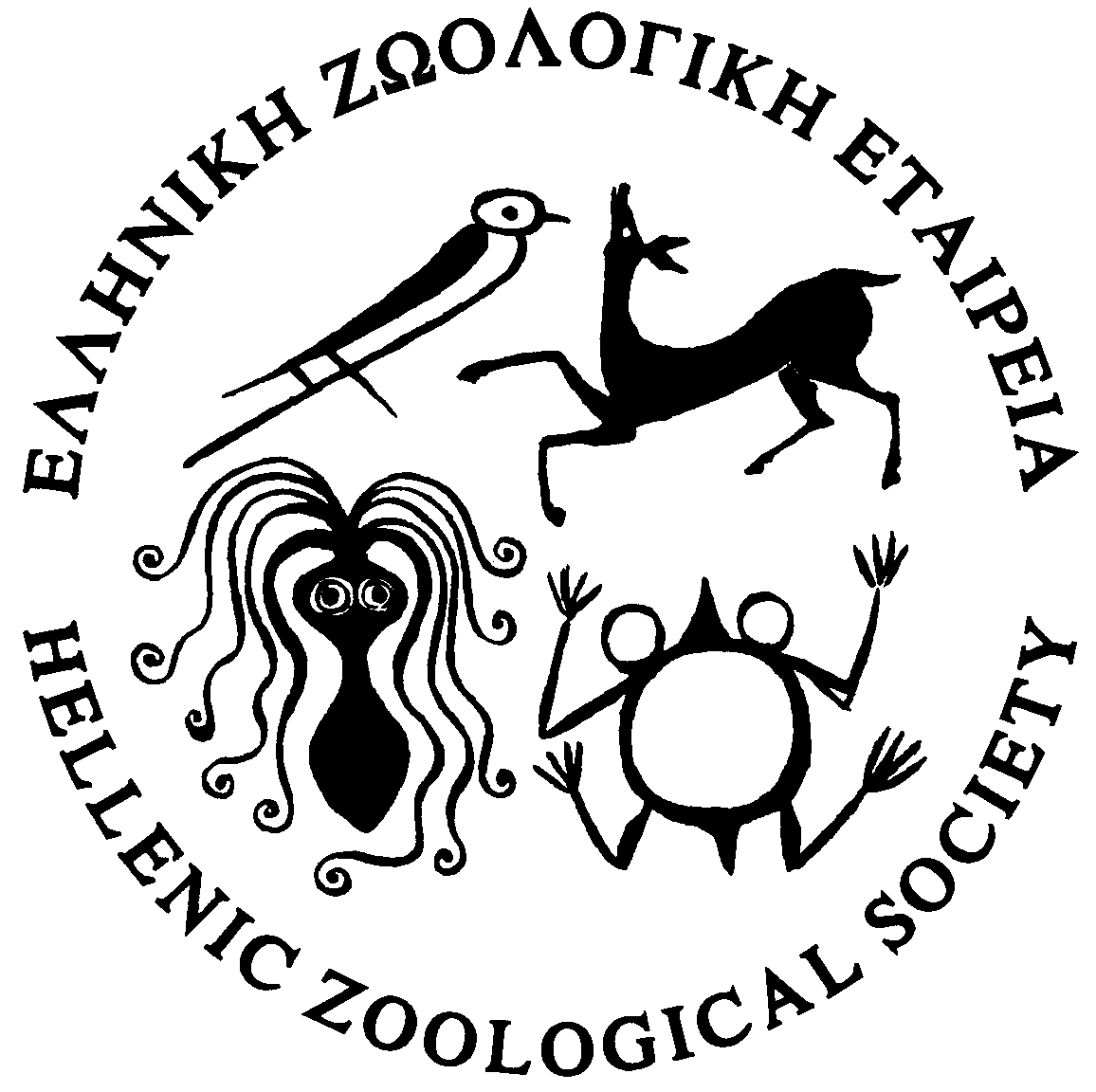 	ΕΛΛΗΝΙΚΗ ΖΩΟΛΟΓΙΚΗ ΕΤΑΙΡΕΙΑ		HELLENIC ZOOLOGICAL SOCIETY			T.Θ. 3249 K.T. 102 10 AΘHNA			P.O Box 3249 K.T. GR-102 10 ATHENS. GREECEΑΙΤΗΣΗ ΕΓΓΡΑΦΗΣΠρος το Διοικητικό Συμβούλιο της Ελληνικής Ζωολογικής ΕταιρείαςΠαρακαλώ να με εγγράψετε τακτικό/έκτακτο μέλος της Ελληνικής Ζωολογικής Εταιρείας.(Υπογραφή)	………………………..				(Ημερομηνία) …………………………									_______________________________________ΕΠΙΘΕΤΟ:…………………………………………………………………………………………………………………….ΟΝΟΜΑ:……………………………………………….…………………………………………………………………..ΟΝΟΜΑ ΠΑΤΡΟΣ:………………………………………………………………………………………………………….Δ/ΝΣΗ ΚΑΤΟΙΚΙΑΣ *:……………………………………..………………………………………………………………..…………………………………………………………………….………………………………………………………….ΤΗΛ. ΚΑΤΟΙΚΙΑΣ: …………………………………………………………………………………………………………..Δ/ΝΣΗ ΕΡΓΑΣΙΑΣ *: ………………………………………………………………………………………………………..………………………………………………………………………………………………………………………………..ΤΗΛ. ΕΡΓΑΣΙΑΣ.:…………………………………………………………………………………………………………….FAX ΕΡΓΑΣΙΑΣ: ……………………………………………………………………………………………………………..E-MAIL: ……………………………………………………………………………………………………………………..ΤΙΤΛΟΙ ΣΠΟΥΔΩΝ: ……………………………………………………………………………………………………….ΣΤΟΙΧΕΙΑ ΕΠΑΓΓΕΛΜΑΤΙΚΗΣ ΚΑΤΑΣΤΑΣΗΣ:…………………………………………………………………………………………………………………………………………………………………………………………………………..ΕΠΙΣΤΗΜΟΝΙΚΗ ΔΡΑΣΤΗΡΙΟΤΗΤΑ: …………………………………………………………………………………..………………………………………………………………………………………………………………………………..ΟΜΑΔΑ ΖΩΩΝ: …………………………………………………………………………………………………………….* Παρακαλούμε σημειώστε με αστερίσκο τη διεύθυνση όπου επιθυμείτε να λαμβάνετε την αλληλογραφίαΗμερομηνία έγκρισης: ………………………